ISUBid Supplier Registration GuidePreliminary Info TabEnter preliminary information about your company: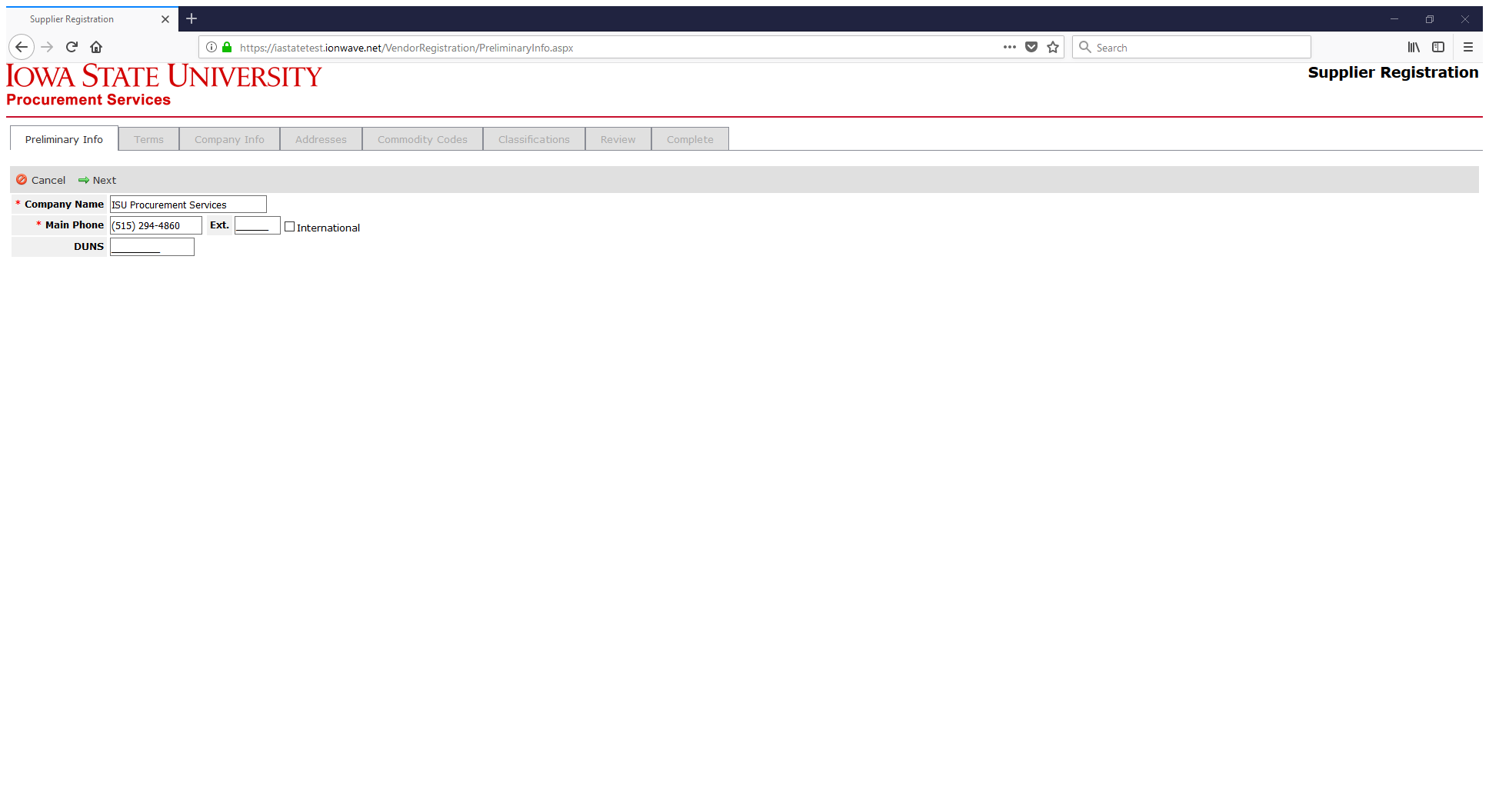 Click 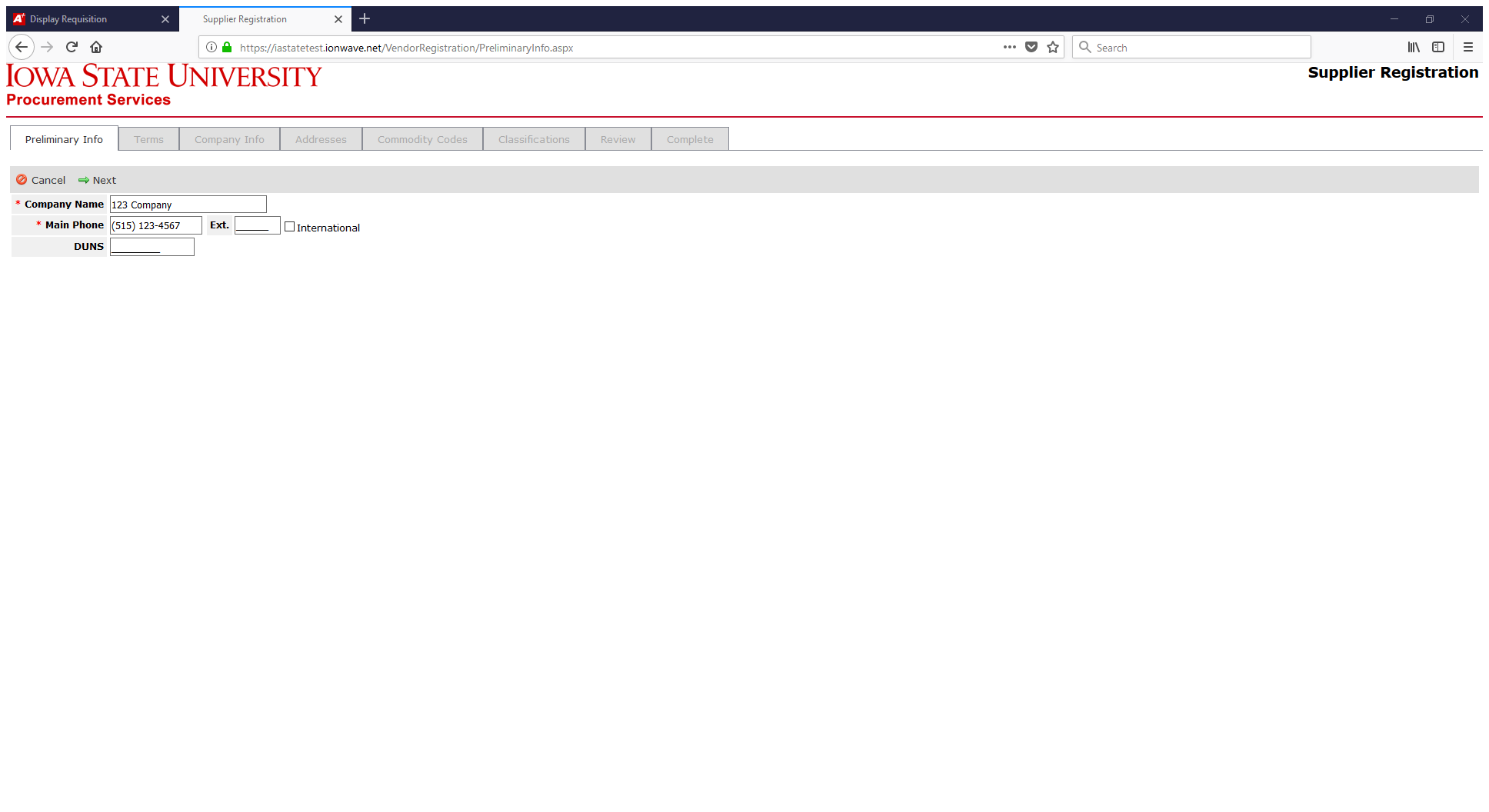 Terms TabRead and accept the Terms and Conditions for using the software: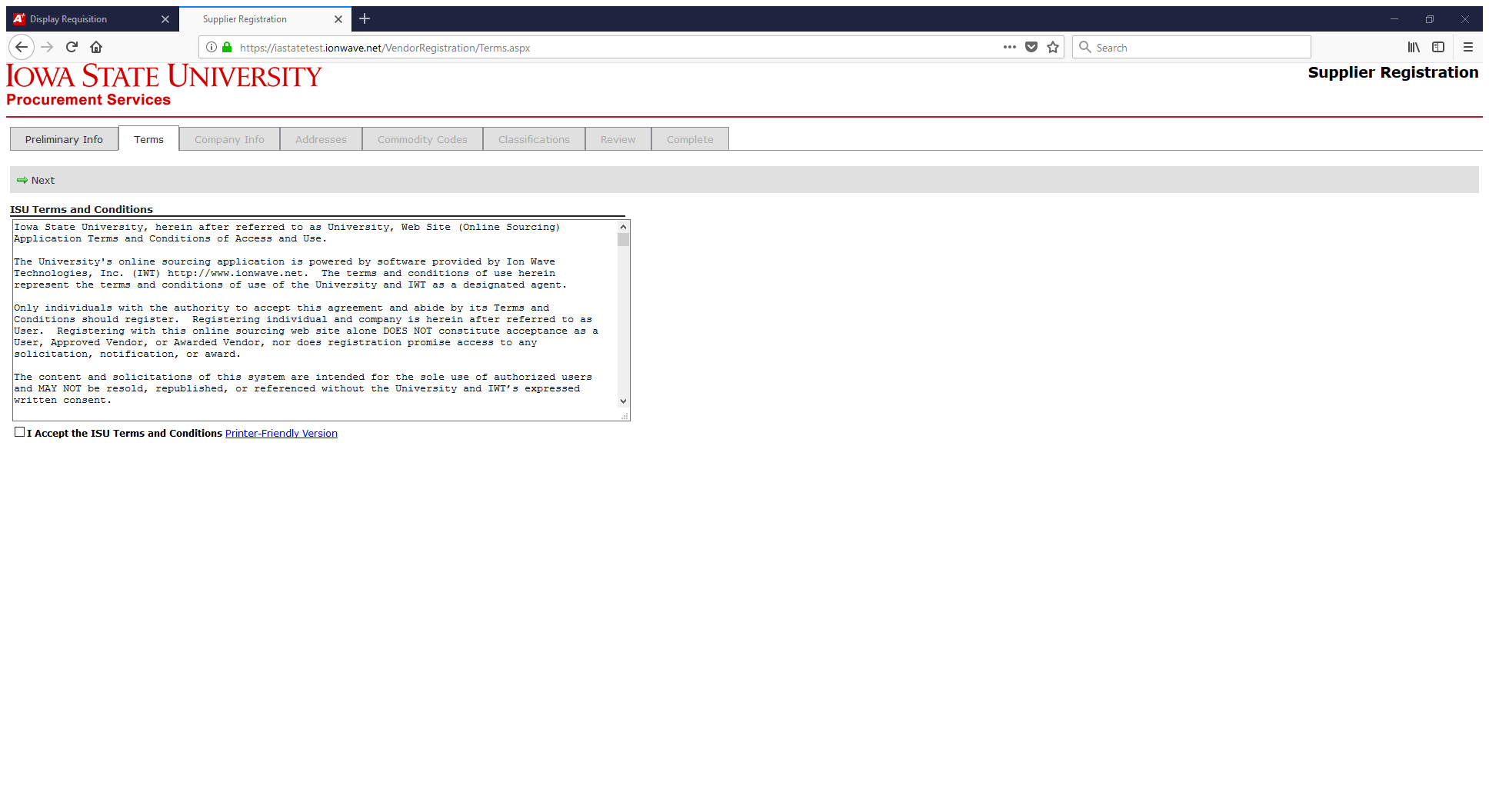 Click Company Info TabEnter Company Information, Company Address and your User Information: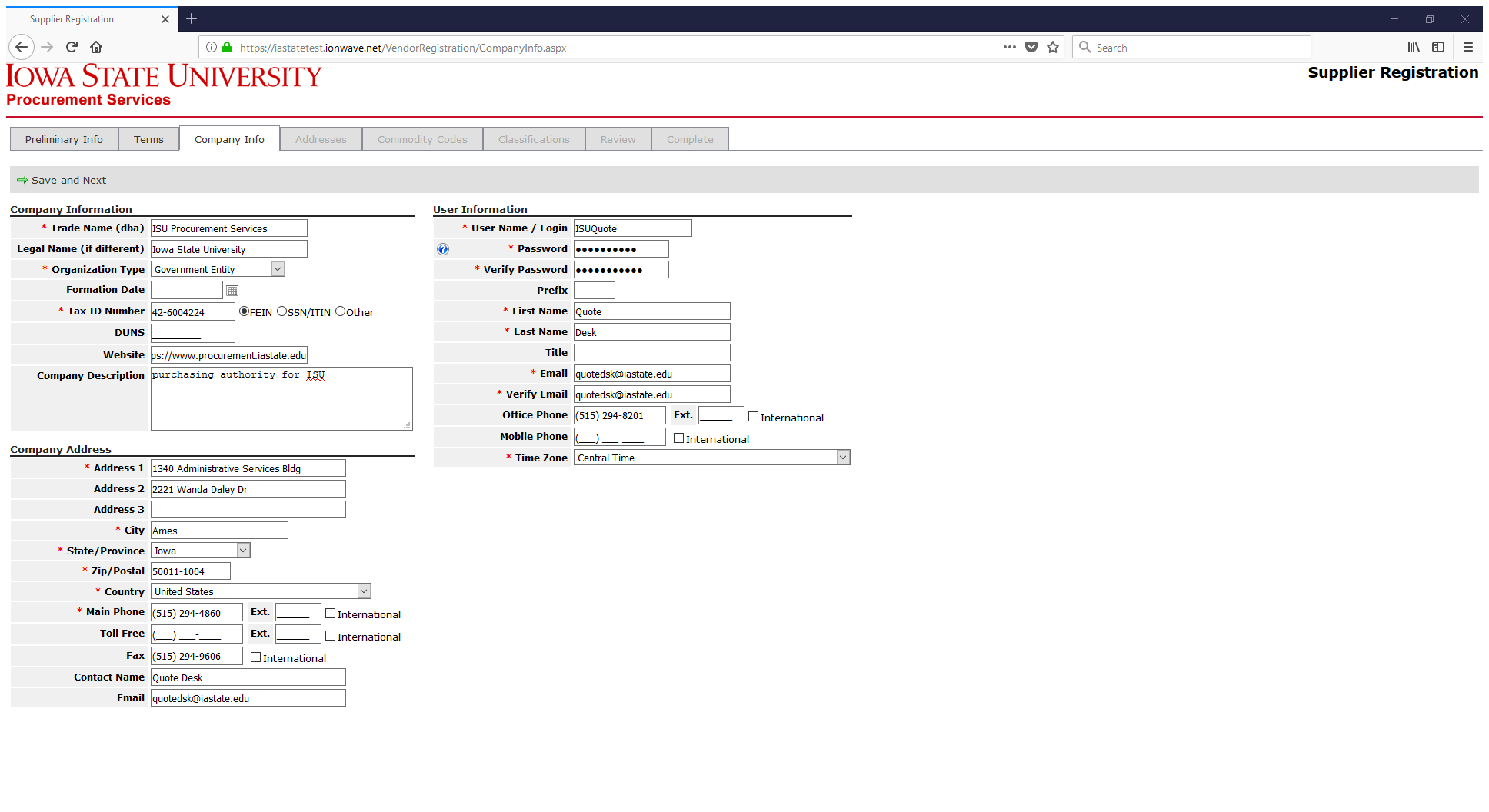 Tip:  Your password must contain a minimum of 8 characters consisting of at least 1 number, 1 letter and 1 special character @#$%!&*^_-+={}()|\[]:;'<>,.?/~Click 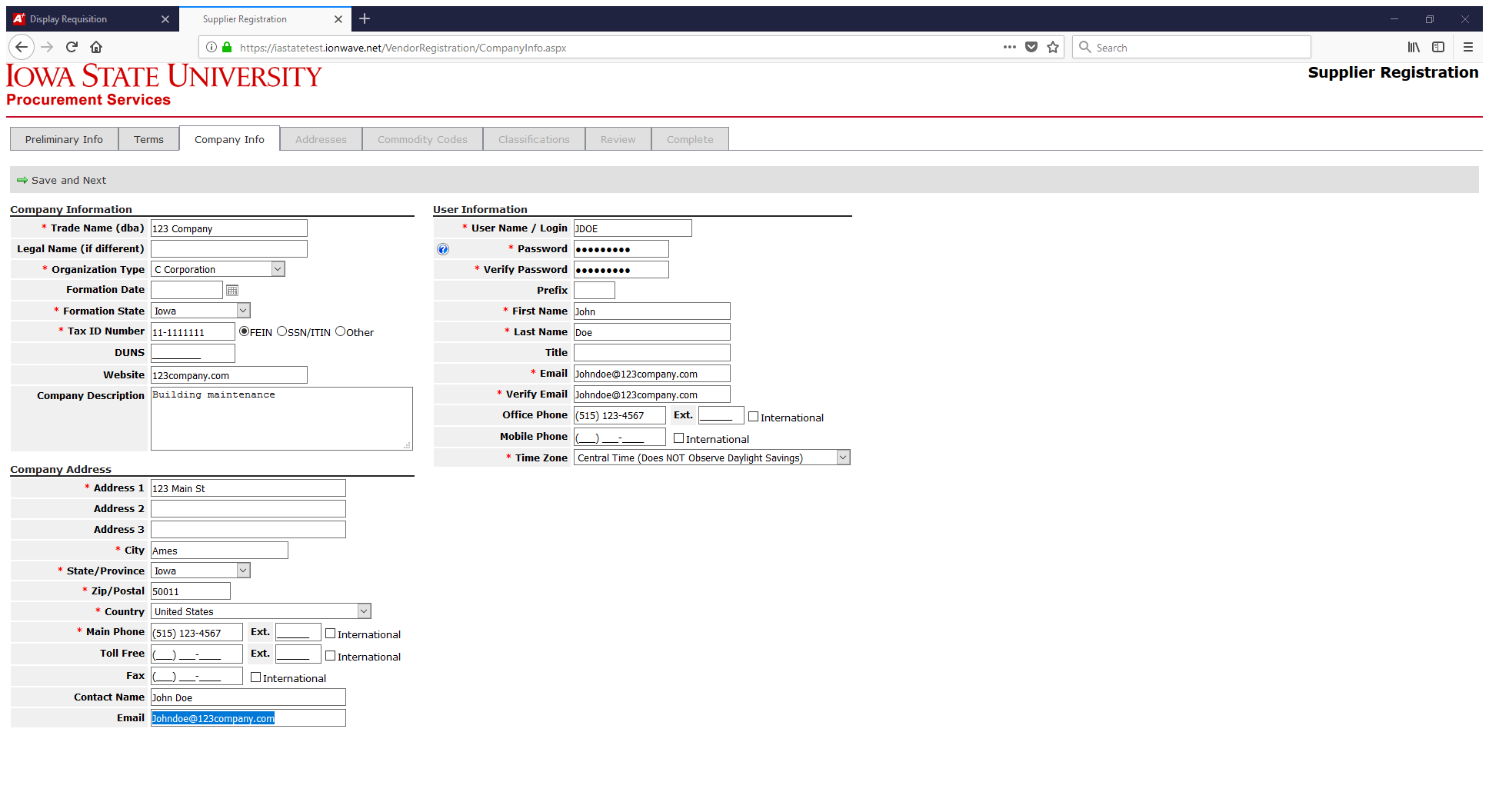 At this point you will be asked to verify your email address.  Click  in the pop-up window.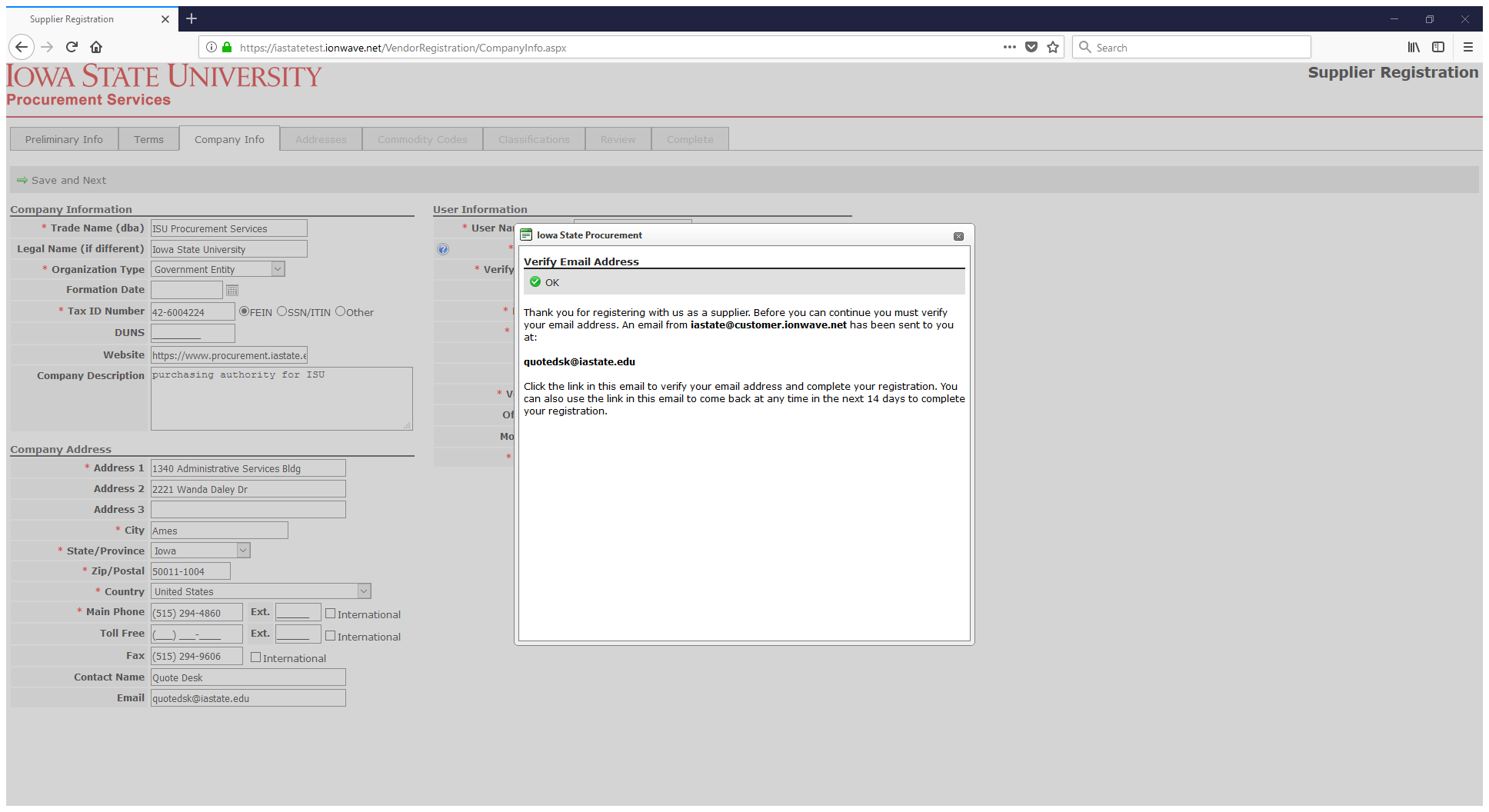 You will receive an email from Iowa State Procurement. Clicking on the link in the email will take you back to the Company Info tab, allowing you to complete your registration.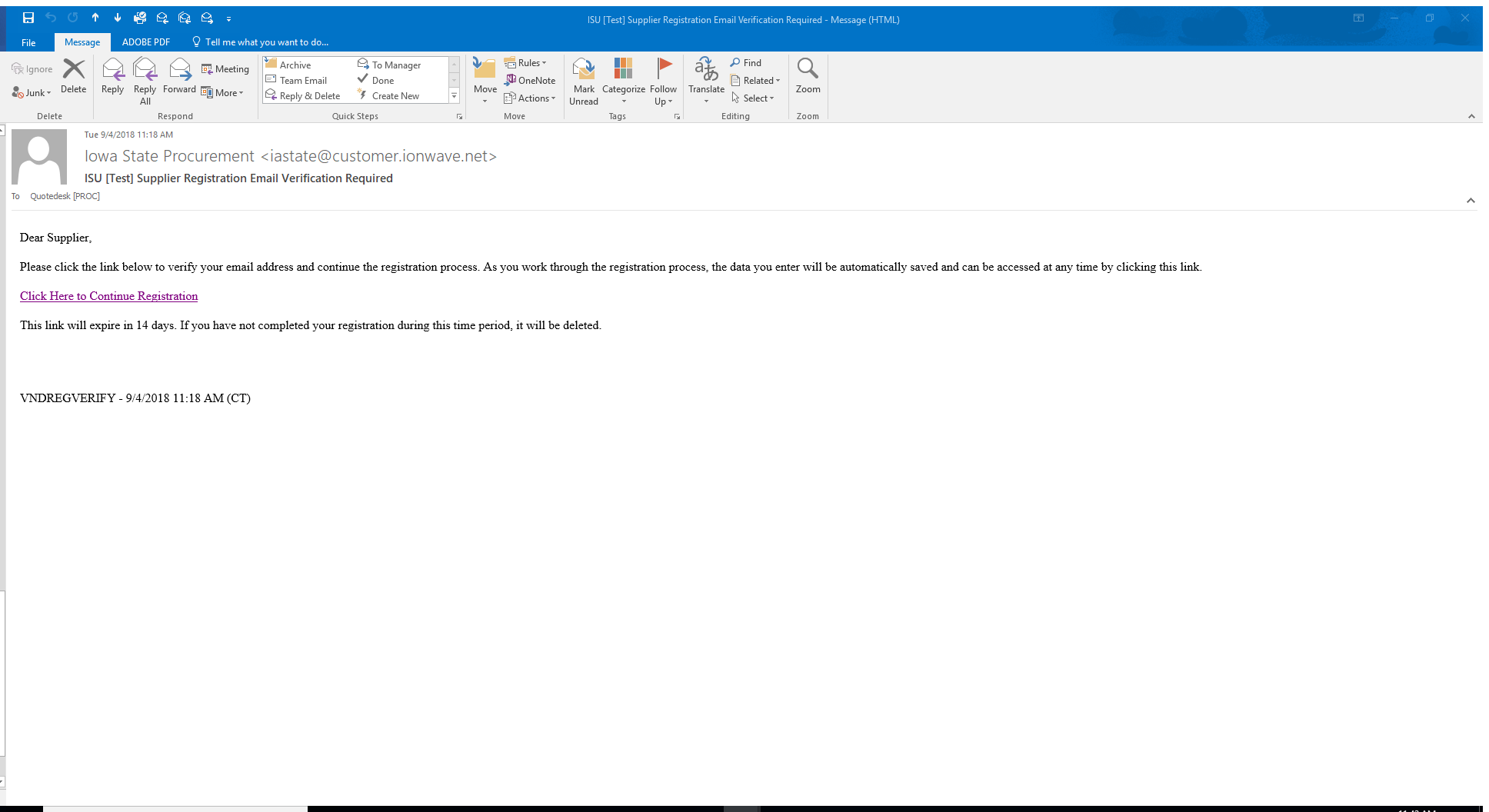 After clicking the link, you return to the Company Info Tab with the information you filled out.Click Addresses TabThe address you entered on the Company Info tab is automatically included.  Click  to add more addresses if needed.  The type of address is specified for each additional address:  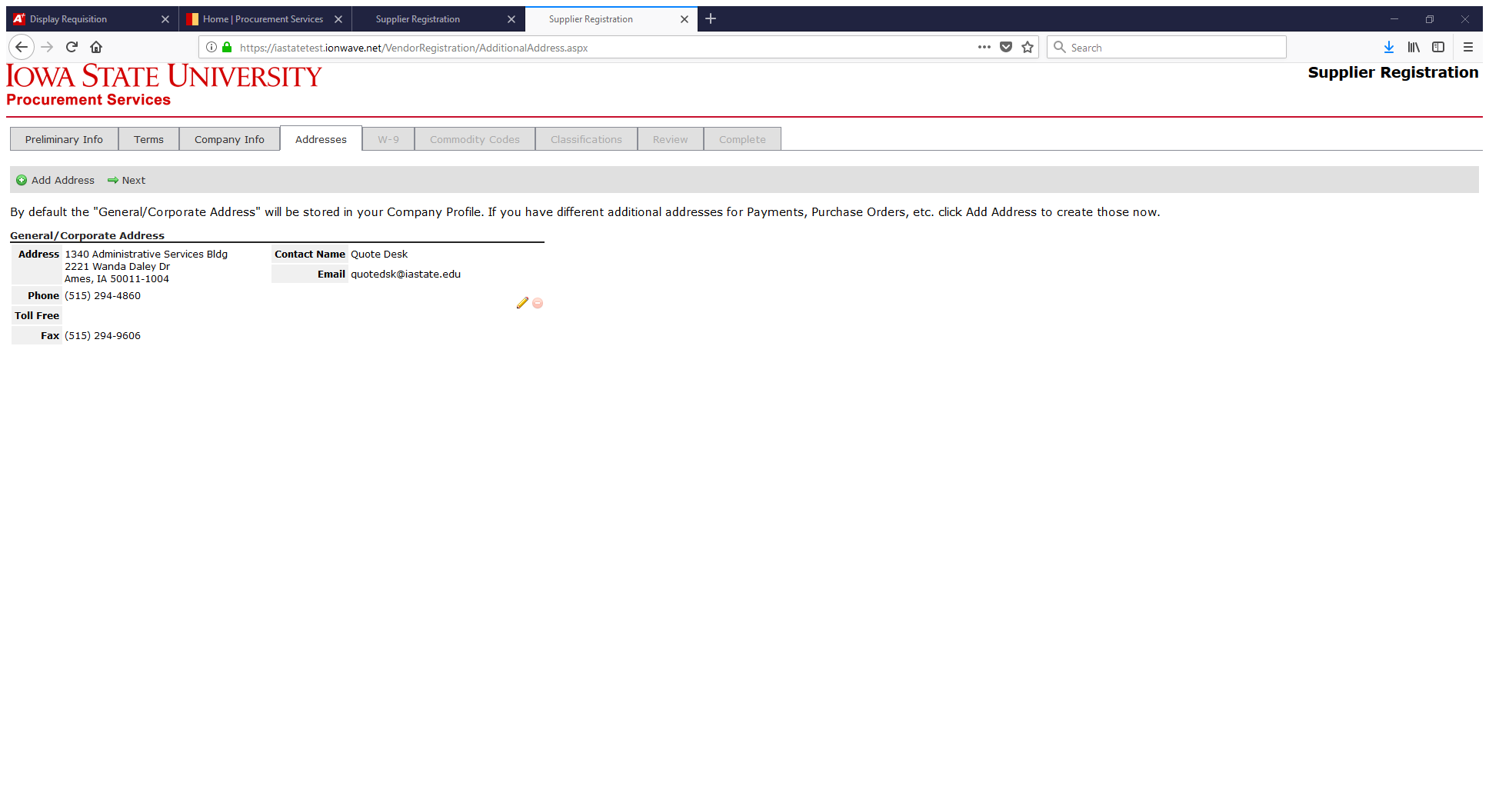 Bid/Quote MailingPaymentPurchase OrderEmergency Contact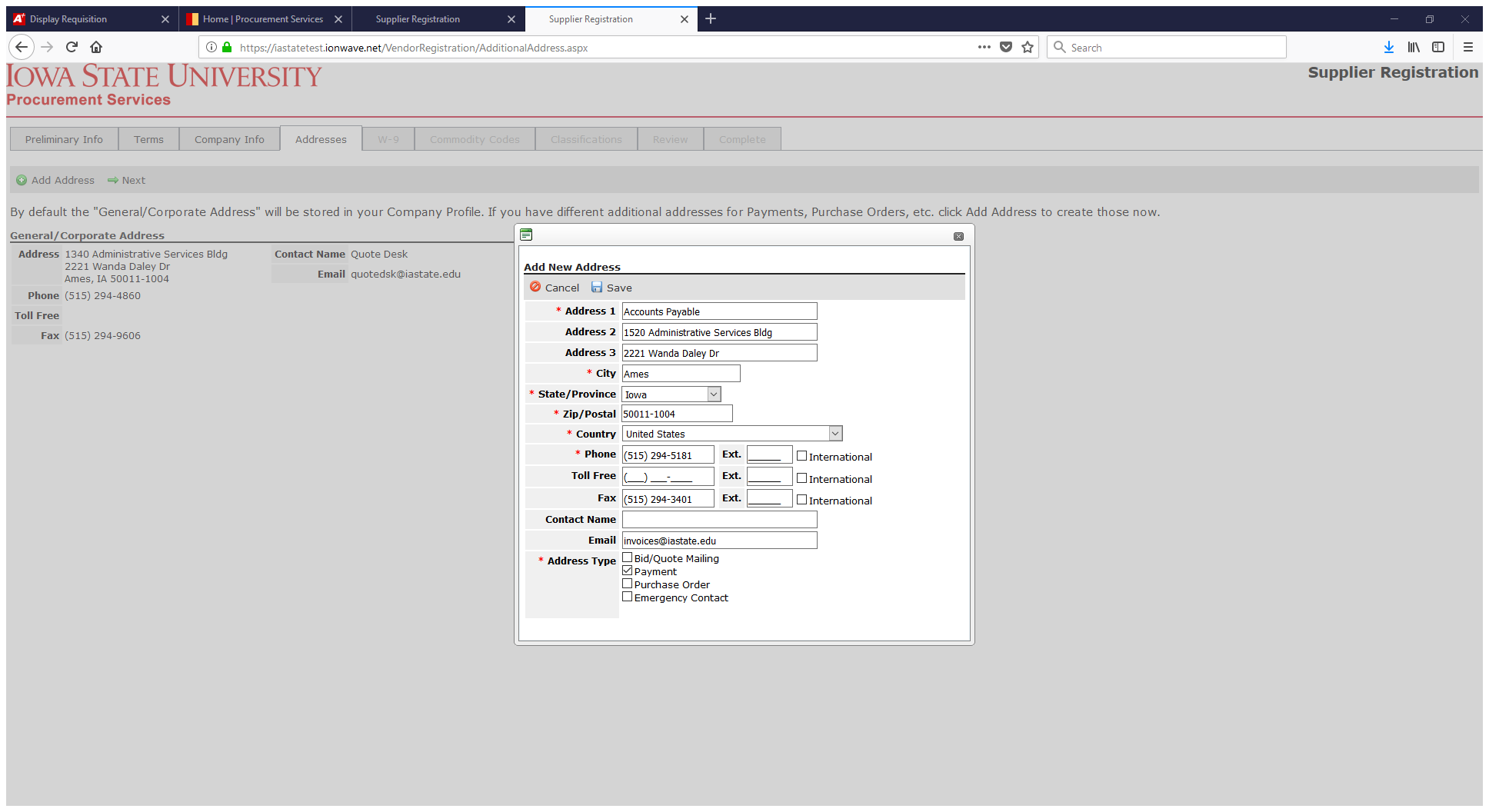 Click  to add the address.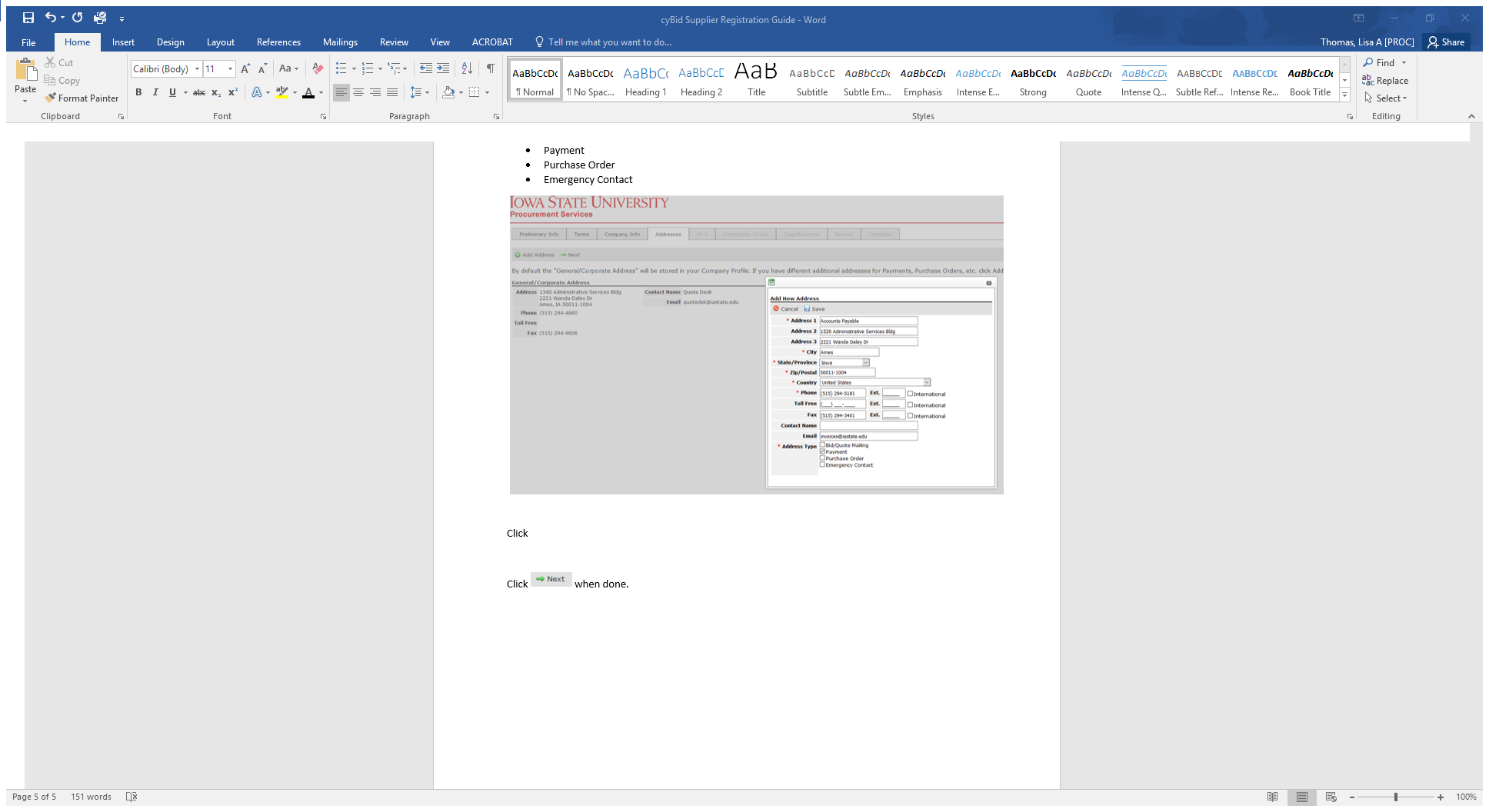 The new address will display on the Address Tab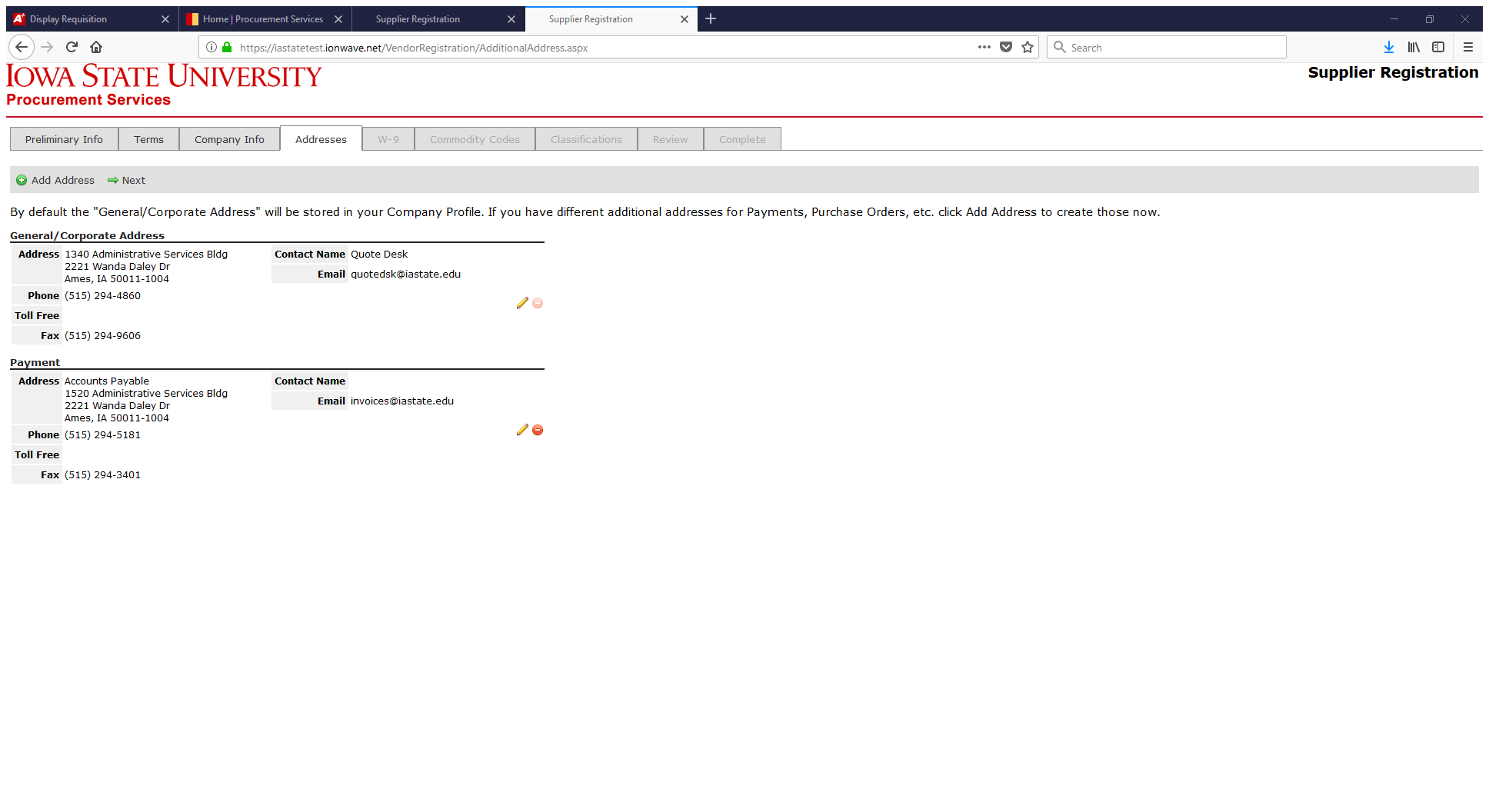 Repeat the above steps to add additional addresses.  Click  when you are done adding addresses.W-9 TabA substitute W-9 Tax Identification Form is generated using the information provided.  Complete any remaining fields and check the four (4) certification statements at the bottom.  Type your name and today’s date.  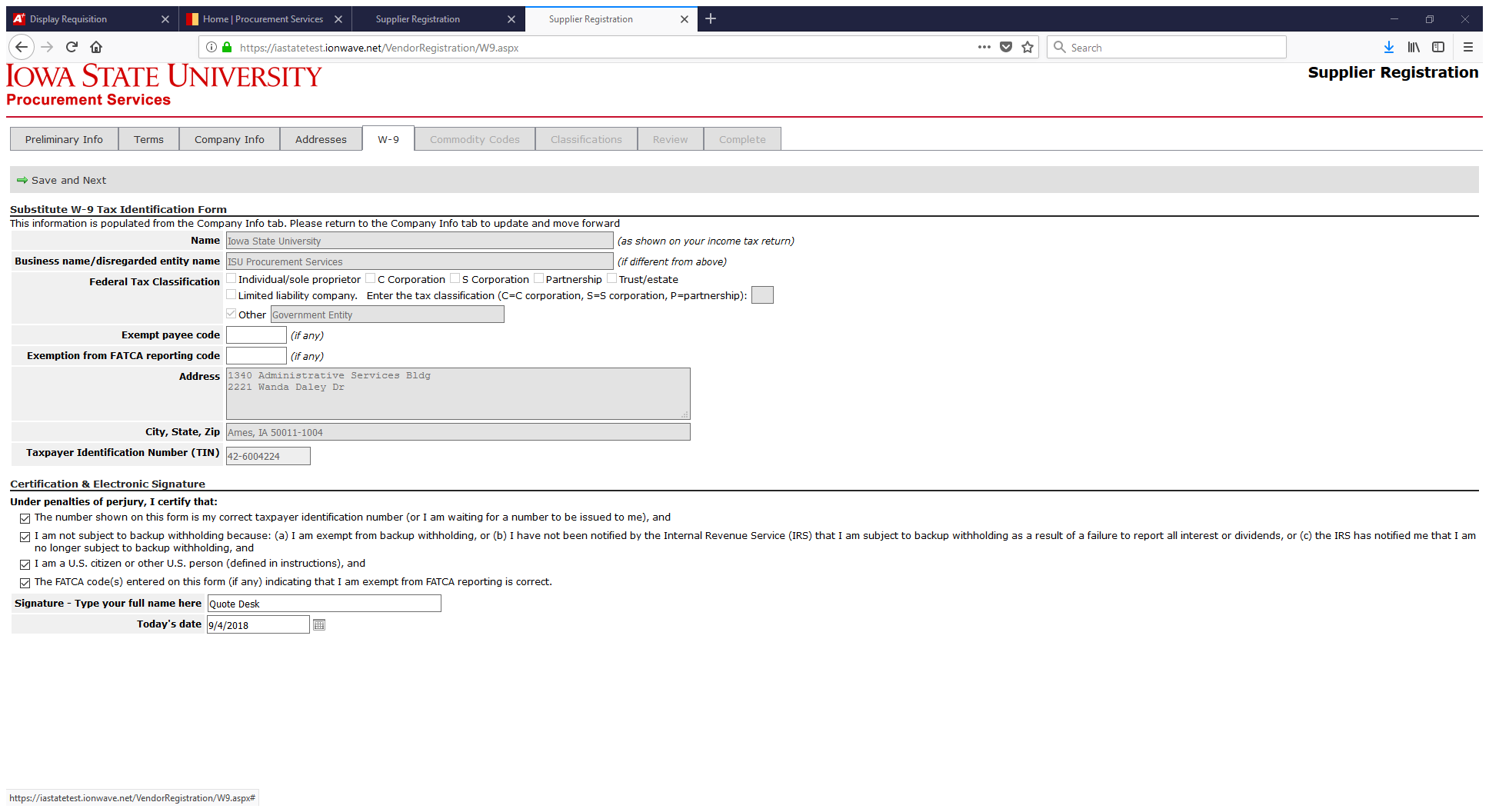 Click Commodity Codes TabYou must select at least one commodity.  The commodities are listed in alphabetical order and grouped by categories.  Scroll through the list and select all the commodities that apply to your company  by clicking on the plus (+) sign next to the commodity category to open the group, then selecting the individual commodities that apply, or you can select the entire group.   You can also use the search box to find a commodity.  You will receive email notifications if a bid is issued in one of the commodities that you selected.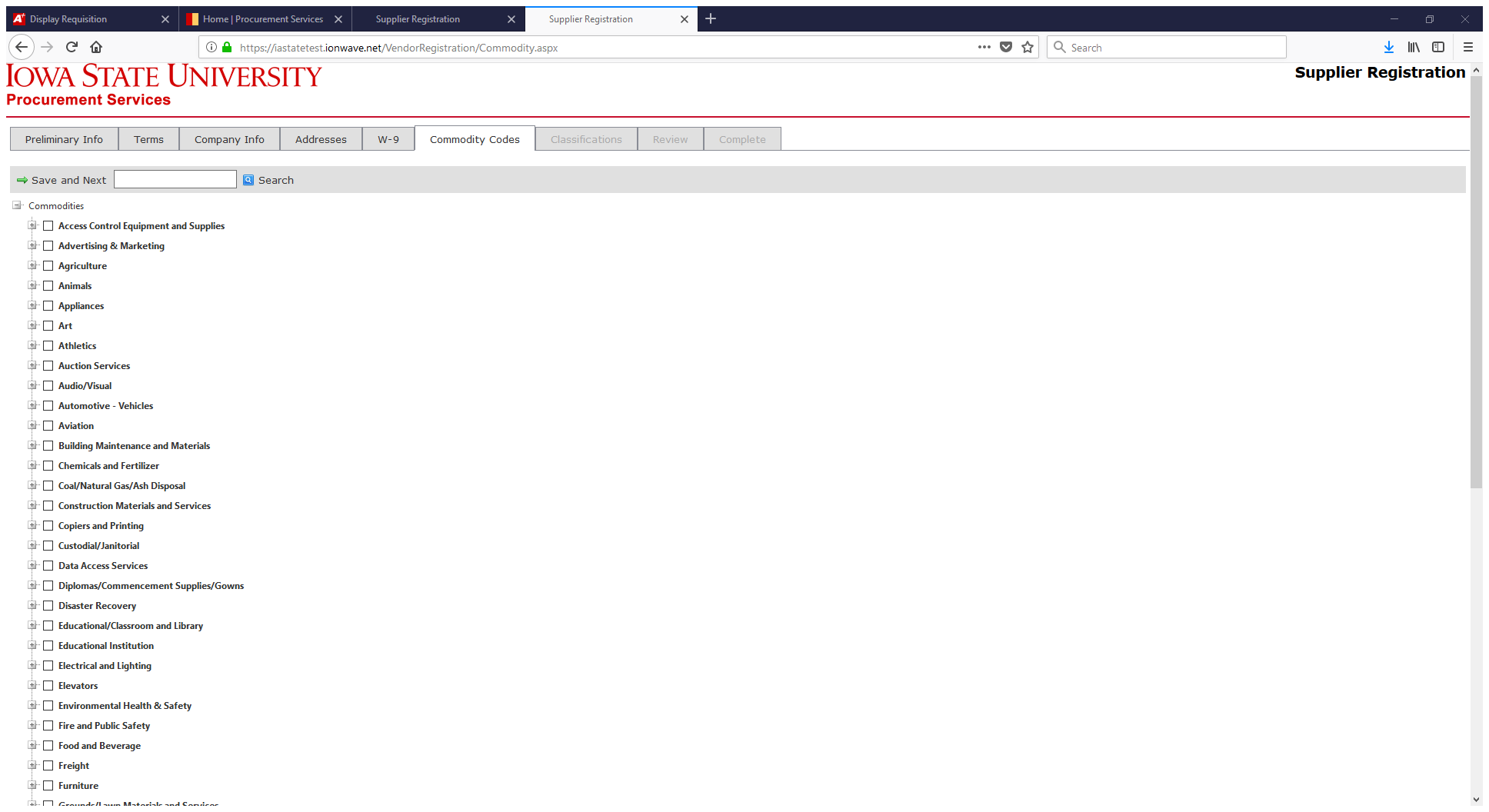 Click Classifications TabCheck any special business classifications that apply to your company; if none, then check "None Apply".  You have the option of uploading supporting documentation for any of the special classifications.  Supporting documents are not required however.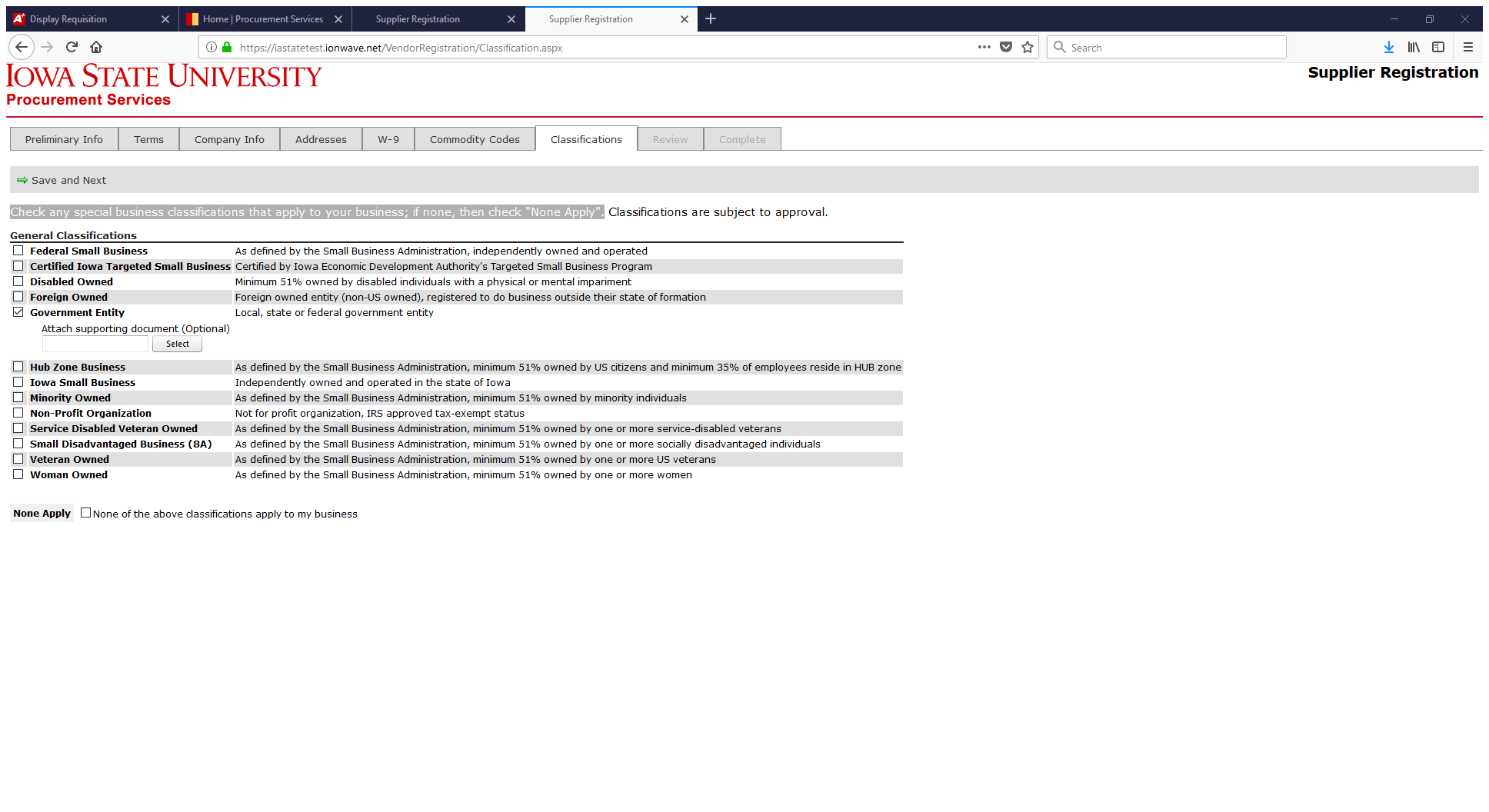 Click You will also receive a notification email approving your special classification selection.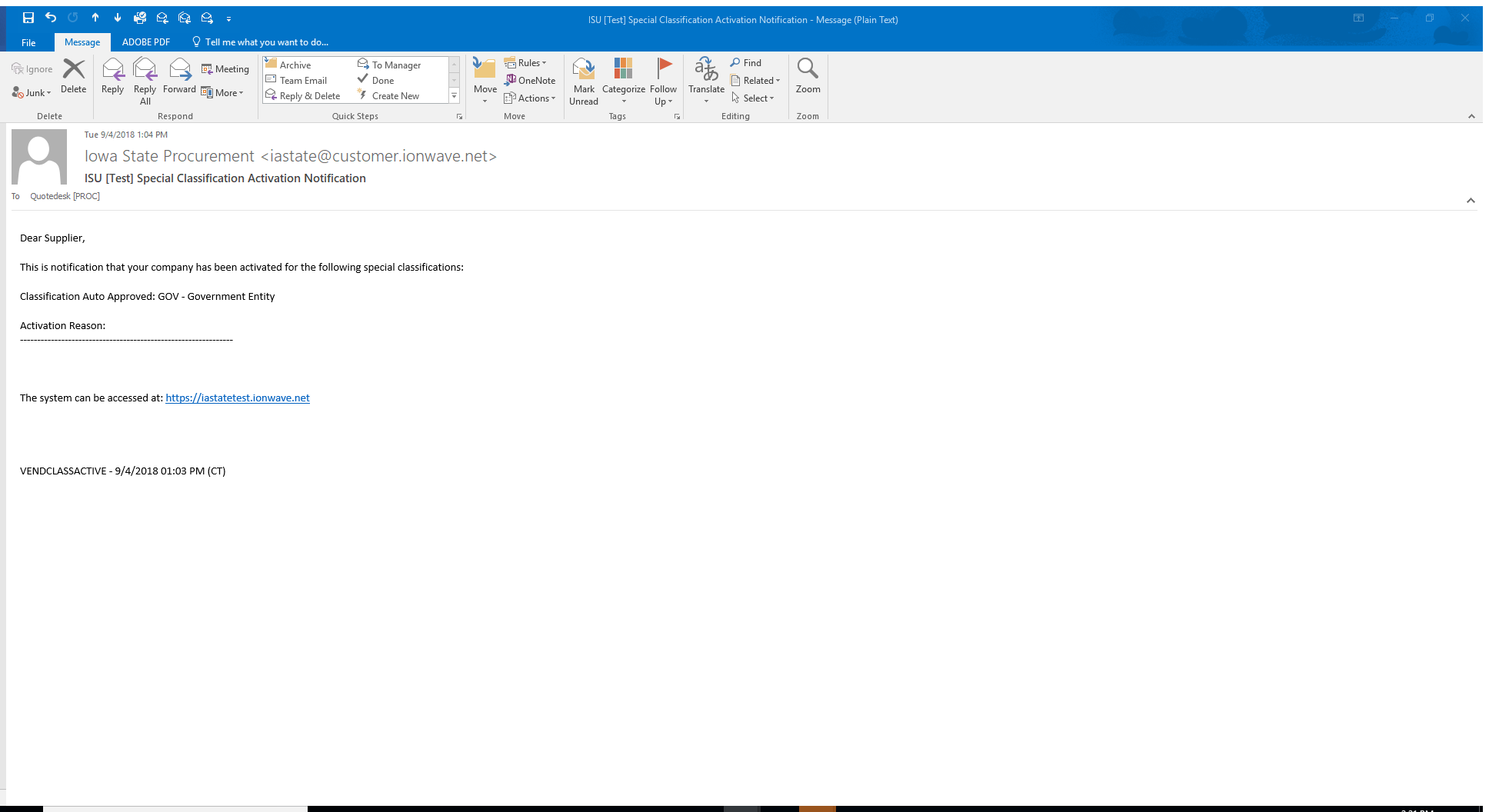 Review TabReview all the information entered for the registration.  To make corrections, click "[edit]" on the section (located to the far right on the black bar for each section).  Or you can use the tabs to go back to edit a section. 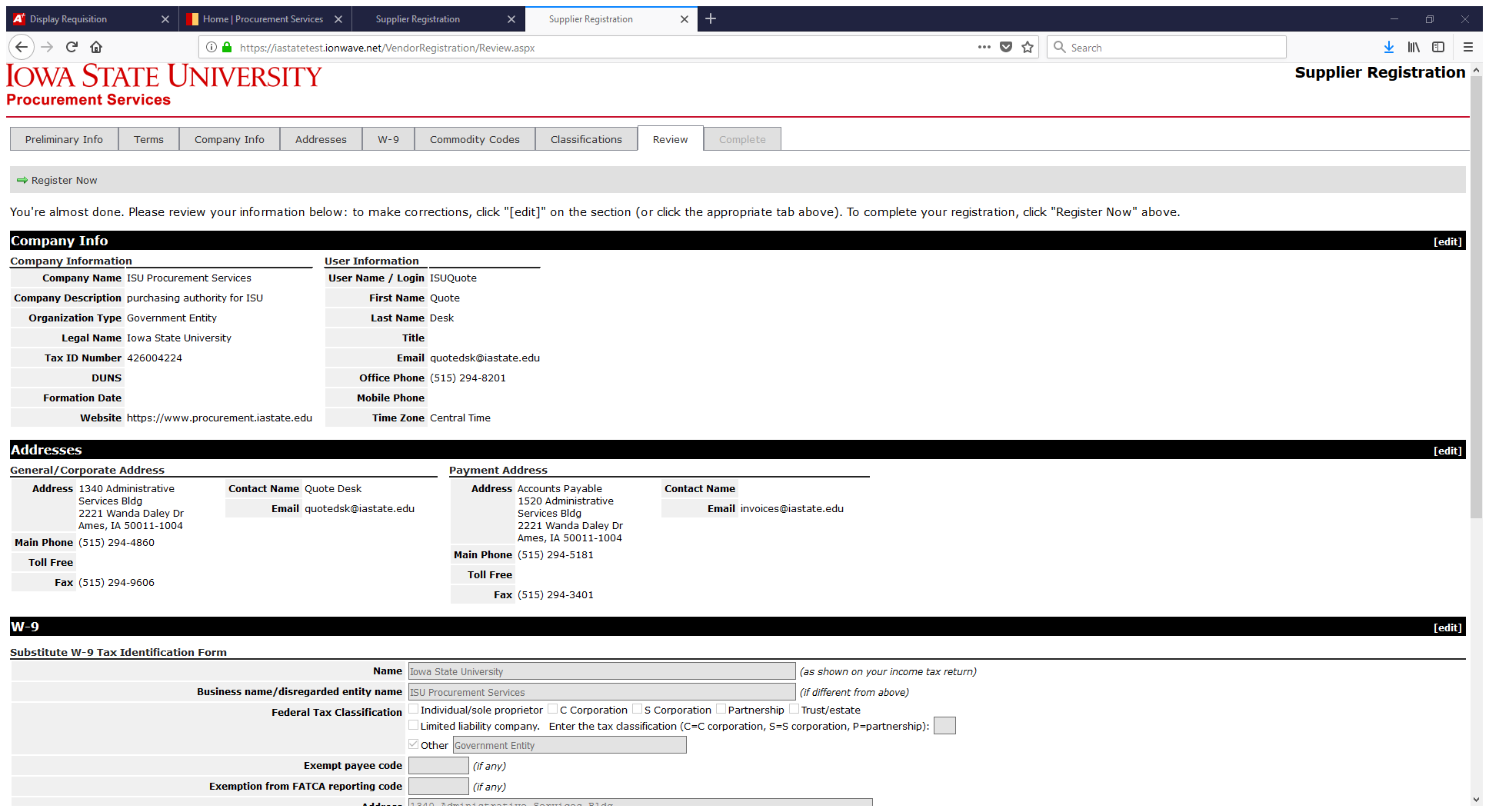 To complete your registration, click Complete TabConfirmation of your registration.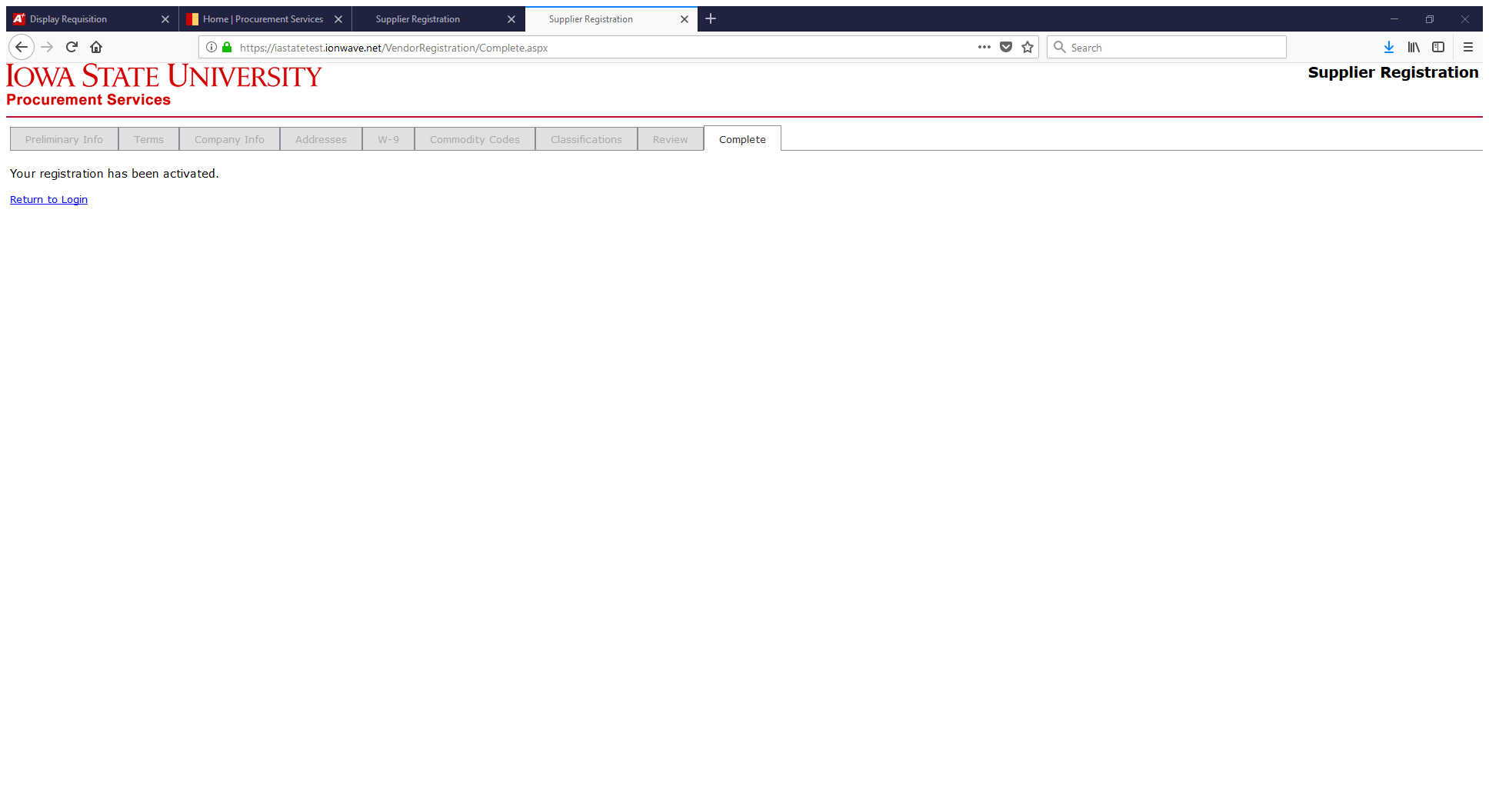 You will also receive an email notification that your registration has been activated.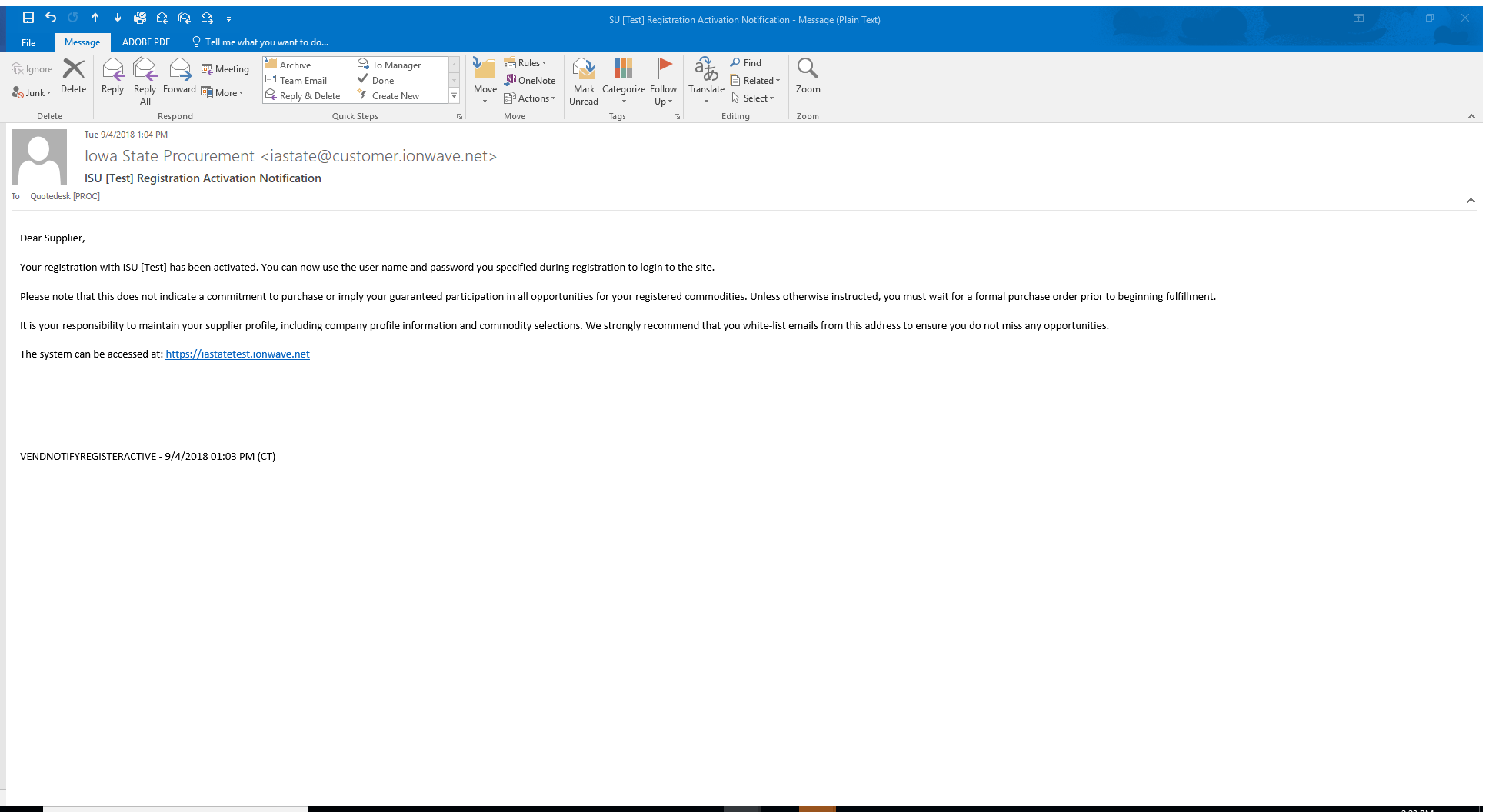 